Prihláška za člena občianskeho združenia DIVO občasné združenie o.z.Meno a priezvisko, titul: Dátum narodenia: Adresa: Telefón: E-mail: žiadam o členstvo v občianskom združení DIVO občasné združenie o.z.Svojím podpisom potvrdzujem, že som oboznámený so stanovami občianskeho združenia DIVO občasné združenie o.z., zaväzujem sa ich dodržiavať a svoju činnosť v združení budem vykonávať v súlade s nimi. Vyhlasujem, že sa budem podieľať na činnosti združenia a riadne platiť členské príspevky. Zároveň súhlasím so spracovaním a evidenciou osobných údajov pre potreby občianskeho združenia DIVO občasné združenia o.z. v súlade so zákonom č. 18/2018 Z. z. o ochrane osobných údajov a o zmene a doplnení niektorých zákonov.Členské je vo výške 15,- Eur.V ............................... dňa ........................ ..................................................... (podpis) Prihláška prijatá dňa: ................................................... Členstvo v DIVO občasné združenie schválené* ÁNO NIE dňa: ..................................................... *členstvo v DIVO občasné združenie o.z. bude schválené dňom pripísania členského poplatku na účet OZ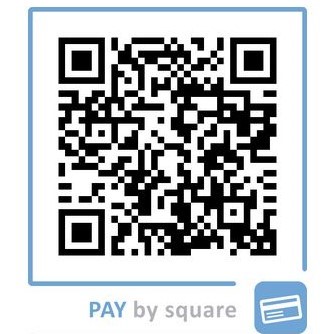 